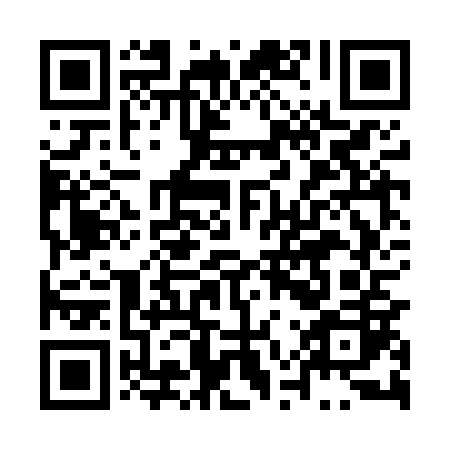 Ramadan times for Dubica Dolna, PolandMon 11 Mar 2024 - Wed 10 Apr 2024High Latitude Method: Angle Based RulePrayer Calculation Method: Muslim World LeagueAsar Calculation Method: HanafiPrayer times provided by https://www.salahtimes.comDateDayFajrSuhurSunriseDhuhrAsrIftarMaghribIsha11Mon3:583:585:5011:373:305:265:267:1112Tue3:553:555:4811:373:315:275:277:1313Wed3:533:535:4511:373:335:295:297:1514Thu3:503:505:4311:363:345:315:317:1715Fri3:483:485:4111:363:365:335:337:1916Sat3:453:455:3911:363:375:345:347:2117Sun3:433:435:3611:363:385:365:367:2318Mon3:403:405:3411:353:405:385:387:2519Tue3:373:375:3211:353:415:395:397:2720Wed3:353:355:2911:353:425:415:417:2921Thu3:323:325:2711:343:445:435:437:3122Fri3:303:305:2511:343:455:455:457:3323Sat3:273:275:2211:343:475:465:467:3524Sun3:243:245:2011:343:485:485:487:3725Mon3:223:225:1811:333:495:505:507:3926Tue3:193:195:1511:333:505:515:517:4127Wed3:163:165:1311:333:525:535:537:4328Thu3:133:135:1111:323:535:555:557:4529Fri3:113:115:0911:323:545:575:577:4730Sat3:083:085:0611:323:565:585:587:5031Sun4:054:056:0412:314:577:007:008:521Mon4:024:026:0212:314:587:027:028:542Tue3:593:595:5912:314:597:037:038:563Wed3:563:565:5712:315:017:057:058:584Thu3:533:535:5512:305:027:077:079:015Fri3:503:505:5312:305:037:087:089:036Sat3:483:485:5012:305:047:107:109:057Sun3:453:455:4812:295:057:127:129:088Mon3:423:425:4612:295:077:137:139:109Tue3:393:395:4412:295:087:157:159:1210Wed3:363:365:4112:295:097:177:179:15